Пункт 74О наличии условий для беспрепятственного доступа в общежития.	Здание общежития, расположенного по адресу: г. Екатеринбург, ул. Щорса, д. 36 обеспечено на входе кнопкой вызова сотрудника с соответствующим обозначением, имеются поручни и пандусы: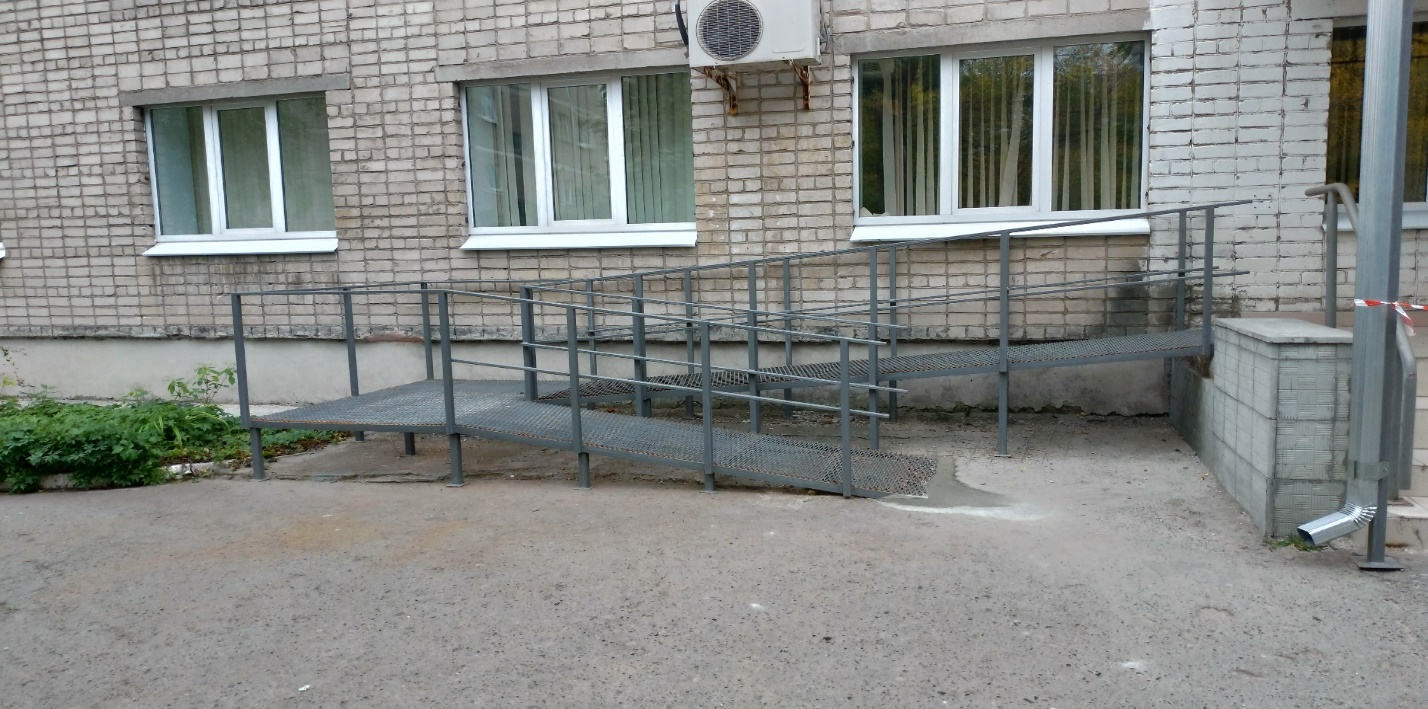 